ЗМІСТ                    Шановна громадо !Розвиток місцевого самоврядування, створення  територіальних громад, передача ресурсів, повноважень на місця в рамках проведення реформи децентралізації передбачає насамперед підвищення фінансової спроможності, економічної, інвестиційної привабливості територій для якісного й комфортного проживання людей.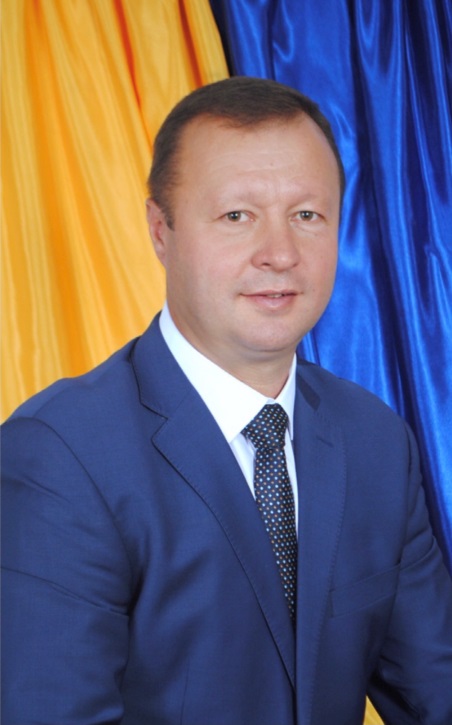 Стратегія Станіславчицької територіальної громади – це дороговказ, інструкція, як максимально ефективно використати наявні ресурси (природні, людські, фінансові) з метою досягнення бажаного результату та підвищення рівня життя всіх мешканців, адже кожен житель важливий!Без чіткого плану дій гармонійний, збалансований та якісний розвиток громади неможливий. Розробивши стратегію розвитку нашої громади, знаємо  чого хочемо досягнути, які потрібні ресурси, що для цього треба робити, коли і якими силами. 	З метою прогнозованого розвитку територіальної громади створено Стратегію розвитку Станіславчицької територіальної громади до 2030 року, яка розроблена на основі  вивчення існуючих стратегічних документів громади, проведеного SWOT-аналізу, зустрічей-обговорень з мешканцями новоствореної ТГ, з метою визначення стратегічних пріоритетів громади та бачення її розвитку,  поточної ситуації у громаді, виходячи із соціально-економічних показників, з урахуванням можливостей та місцевих ресурсів, відповідно до пріоритетних напрямків розвитку населених пунктів територіальної громади, враховуючи Державну стратегію регіонального розвитку на 2021-2027 роки та Стратегію збалансованого регіонального розвитку Вінницької області на період до 2027 року.          Ключові принципи, які були закладені в Стратегію розвитку Станіславчицької територіальної громади до 2030 року:сталість – інтеграція економічних, соціальних, екологічних аспектів, питань стратегічного планування та прийняття рішеньпрозорість – основа для «Відкритого уряду» як зрозумілої сукупності дій (заходів), які можуть бути застосовані при формуванні бюджетів, прийнятті рішень на місцях, розробці політики, укладанні контрактів та наданні послугзалученість (партисипація) – ефективні процедури залучення громадян сприятимуть легітимності політик та прийняття рішень, створюючи відчуття локальної приналежності та забезпечуючи врахування прав громадянспівпраця – горизонтальна та вертикальна, між різними рівнями державного управління, секторами, установами.         Стратегія розвитку громади є робочим документом, використання якого має на меті допомогти мешканцям громади зрозуміти, що відбудеться в їх населеному пункті протягом наступних 10 років, на що звернути увагу, та що «болить» громаді сьогодні; таким документом, який може і має зазнавати змін за появи такої потреби, щоб можна було мінімізувати ризики та скористатися всіма можливостями розвитку; також є концептуальним документом з зазначенням пріоритетів та точок росту громади.         Перед нами стоять великі плани й важливі завдання. Бажаю всім нам наполегливості в зміцненні та розбудові нашої громади.       З повагою та шаною,Станіславчицький  сільський голова                     Володимир ПЕРЕПЕЧАЙ Перелік умовних скороченьТГ – територіальна громада;ДФРР – Державний фонд регіонального розвитку.ЦНАП –центр надання адміністративних послугКМУ- кабінет  міністрів УкраїниСТОВ – сільськогосподарське товариство з обмеженною відповідальністюФГ - фермерське господарствоТОВ - товариство з обмеженною відповідальністюПДФО – податок на доходи фізичних осібКОРОТКА ХАРАКТЕРИСТИКА ГРОМАДИ1.1 Загальна інформація про громаду          Станіславчицька територіальна громада була утворена 25 жовтня 2020 року, відповідно до розпорядження КМУ «Про визначення адміністративних центрів та затвердження  територій  територіальних громад Вінницької області». До складу Станіславчицької  територіальної громади увійшли  8 територіальних громад, утворених 16-тьма населеними пунктами, з адміністративним центром громади в  селі Станіславчик: с.Станіславчик, селище Травневе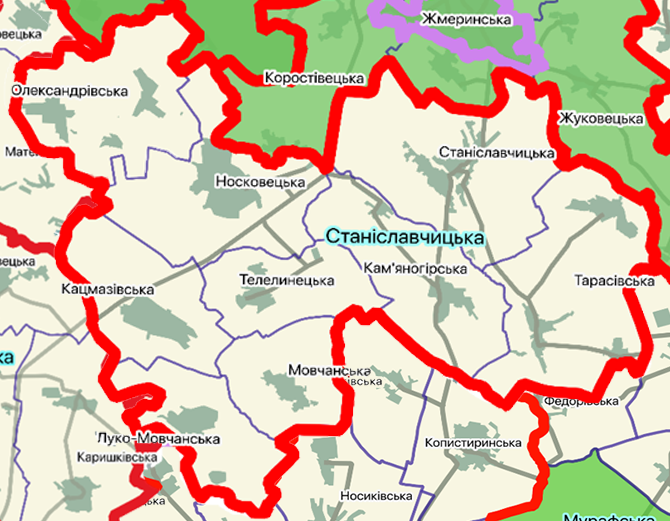 с.Кам’яногірка, с. Олексіївка,с.Мовчани, с.Тарасівка, с. Будьки, с. Вознівці, с.Носківці, с. Демківс.Кацмазів, селище Настасіївка, с.Лука-Мовчанська, с. Гута-Мовчанська  та с. Телелинці, с. Варжинка.Станіславчицька територіальна громада розташована у західній частині Вінницької області. Відстань до обласного центру міста Вінниця складає 57 км., до районного центру та міста Жмеринка – 10 км, до міста Київ – 322 км., до Республіки Молдова – 75 км. Відстань до найближчого міжнародного аеропорту Гавришівка складає 75 км, до міжнародного  аеропорту  Бориспіль – близько 350 км.Площа територіальної громади складає 300,8 км2.  Фактична загальна кількість населення Станіславчицької сільської територіальної громади станом на 01.01.2021 р. складає 7831 осіб. Густота населення 26,39 осіб/ км2, що є достатньо низьким показником.     Упродовж останніх п’яти років динаміка  чисельності мешканців Станіславчицької громади має негативний характер – кількість мешканців в громаді щороку не критично, але зменшується, оскільки немає природного приросту населення.Зокрема, станом на 20 грудня 2020 року в населених пунктах, які входять до територіальної громади, народилося 61 дитина, померло 155 осіб (природнє зменшення населення склало – 94 особи).   В загальній структурі переважає населення працездатного віку: 57 відсотків займає населення у віці від 17 до 59 років, 32 відсотки – старші 60 років та 11 відсотків – діти.Таблиця 1. Чисельність населення ТГРазом з тим, проблемою є відсутність в населених пунктах достатньої кількості робочих місць з високооплачуваною заробітною платою, в результаті чого значна частина населення працює в районному центрі та відповідно сплачує податки до бюджету м. Жмеринка.Найбільша кількість зайнятих у Станіславчицькій сільській територіальній громаді представлені у сільському господарстві, промисловості та освіті.     Станіславчицька територіальна громада електрифікована на всій території, проте  у багатьох населених пунктах (Кацмазів, Настасіївка, Телелинці, Варжинка, Лука-Мовчанська, Гута- Мовчанська) відсутнє газопостачання.   Транспортне сполучення та зв'язокЧерез Станіславчицьку сільську ТГ проходить автомобільний шляхопровід міжнародного значення М21, який є частиною європейського автошляху Е583 «Виступовичі-Бельце (Молдова)», що з’єднує ТГ з обласним центром та м. Жмеринка на півночі та Могилевом-Подільським на півдні; шляхи територіального Т0218 (Лука-Барська – Ямпіль) та обласного значення О020607 (Станіславчик – станція Ярошенка). Транспортне сполучення з обласним центром містом Вінниця та містом Жмеринка є зручним. Періодичність руху автобусів сполученням м. Жмеринка та м. Вінниця складає 30 хв – 1 год. Є залізничний зупинний пункт село Будьки.Проблемними дорогами на даний час є дороги місцевого значення між населеними пунктами в межах громади. Більшість із них мають низькі транспортно-експлуатаційні характеристики та не відповідають технічним вимогам щодо рівності та міцності доріг фактичному навантаженню. Потребують капітального ремонту дороги Олексіївка-Кам’яногірка,  Мовчани-Кам’яногірка,  Тарасівка-Будьки,  Тарасівка-Вознівці.1.2 Природні ресурси та екологіяСтаніславчицька ТГ розташована в межах Подільської височини, рельєф – хвиляста рівнина із невеликим схилом на схід та південний схід  наявність балочної системи визначає водно ерозійний характер рельєфу, але це дає змогу активно вести сільськогосподарську діяльність.Клімат громади помірно-континентальний, з м’якою зимою та теплим літом. Він сприяє проведенню всіх сільськогосподарських робіт, відпочинку і туризму. Тривала й достатньо суха осінь, велика кількість сонячних днів. Територія належить до першого помірно-теплого, вологого агрокліматичного району. Максимальна температура повітря може сягнути +38 С, мінімальна -33 С, а середньорічна +7 С. Такі кліматичні умови сприятливі для землеробства та розвитку сільського господарства в цілому.Корисні копалини представлені гранітом, вапняки для хімічної та цукрової промисловості, вапняк для випалювання вапна, будівельні піски, цегельна сировина. Ґрунти – сірі лісові опідзолені та сірі лісові суглинкові, мають малий вміст гумусу від 0,8 до 1,8 відсотка. Водні ресурси. На території Станіславчицької ТГ протікає річка Мурафа. В селі Станіславчик річка Користовецька впадає у річку Тараньку – ліву протоку Мурафи, також в селі розташоване водосховище, через село Телелинці тече річка Батіжок – ліва притока річки Мурашка. На території сіл Тарасівка, Мовчани та Носківці – знаходиться розгалужена мережа ставків.Лісові ресурси. Станіславчицька ТГ забезпечина лісовими рекреаційними ресурсами.Основним природним ресурсом громади є земля. Загальна площа території Станіславчицької сільської територіальної громади становить 30,124 тис. га, 82% з яких це землі сільськогосподарського призначення.  Близько десятої частини займають ліси та лісовкриті площі.Структура земель наступна:Площа земель сільськогосподарського призначення становить – 24,510 тис. га; (81,58%)Землі лісогосподарського призначення – 4 тис. га; (13,28%)Землі водного фонду – 0,44 тис. га; (1,33%)Житлового фонду-  1,166 тис.га; (3,81%)Близько 50 відсотків сільськогосподарських земель Станіславчицької сільської територіальної громади обробляють 4 найбільших землекористувачів.     Кількість власників земель в межах населених пунктів Станіславчицької сільської територіальної громади перевищує 12 тис. осіб. Основною спеціалізацією сільськогосподарських підприємств є вирощування зернових культур (пшениця, жито, ячмінь, кукурудза, гречка) та технічних культур (соняшник, соя, озимий ріпак, цукрові буряки).Сільськогосподарську діяльність на території населених пунктів Станіславчицької територіальної громади здійснюють: ТОВ «Федорівське», ТОВ «Курланд», ТОВ «Пріма-Я», ТОВ «Ятек-Україна», ФГ «Дзялів», СТОВ «Агрокряж», ФГ «Вертепних», ТОВ «СХК Вінницька промислова група», ФГ «Надія», ФГ «Плебанівка Сад», ФГ «Нива Гранд», ТОВ «Одемо», ФГ «Валентин», ФГ «Антей Агро», ФГ «Агроденс», які орендують та обробляють землі.Орієнтовний перелік видів земель зазначено на малюнку нижче:1.3 Історична довідка про територію громадиЧерез Жмеринщину, поблизу сіл Вознівці і Станіславчик, пролягає славнозвісний Кучманський невільницький шлях, одне з відгалужень Чорного шляху, яким у XVI – першій половині XVIII ст. користувалися кримські і ногайські татари для розбійницьких нападів на Поділля і західноукраїнські землі.Село Станіславчик згадується в історичних джерелах XVI ст. під назвою Юшків. Відомо, що Максим Кривоніс 1649 р. проголосив це село сотенним містечком. Пізніше, після його знищення татарами, тут виникає нове поселення – Чачарин (у наш час цю назву має лісове урочище в околицях села).Село Вознівці виникло на чумацькому шляху. Чумаки-подоляни, що їхали до Криму по сіль на своїх мажах (возах), зупинилися в ньому перепочити, відремонтувати воза або купити нового. З часом назвали селище Вознівцями.Цікава історія має й село з дивною назвою Кацмазів. відомо, що у XІV ст. поселення носило назву Качмарів чи Корчмарів, що входило у числа поселення так званої Корчмарівської волості. Певне назвали його за прізвищем власника корчми.Варжинка (у 1924-2016 – Ленінка), хутір Ленінка був утворений 1924 року, коли кілька родин з села Телелинці відселились на нове необжите місце. 11 червня 2016 року село дали назву Варжинка.Село Кам’яногірка (стара назва Дзялів, Зялів) з’явилося наприкінці XV – початку XVI століття. У 1540 р. воно належало зем’янинові Федору Булгаковичу Зяловському, звідки і пішла назва села.Появу села Демків пов’язують з другою половиною XVIІІ ст., яка відзначилася боротьбою проти феодального гніту і увійшла в історію під назвою Коліївщина, як місцем поховання воїнів, які загинули у визвольних боях.Назва села Носківці, вважають, походить від першого поселення Мойси Мороза, який поселився біля потужних джерел, з яких витікав струмок. Джерела зберегли назву – «Морозові криниці». перша письмова згадка про нього відноситься до 1431 р., коли литовський князь Ягайло записав це село Лаврентію Ціолко і ог осину Петрові. Точна дата виникнення села Носківці невідома. У письмових джерелах збереглися відомості про існування села в першій половинні XVIІІ сторіччя. Соціальна сфераМережа медичних закладів Охорони здоров’я Станіславчицької ТГ представлена Жмеринським районним медичним центром первинної медико-санітарної допомоги у складі:Амбулаторія загальної практики – сімейної медицини: село Носківці, село Кацмазів, село Станіславчик.Фельдшерський пункт: село Кам’яногірка, село Тарасівка, село Телелинці, село Кацмазів Медичний пункт тимчасового призначення: село Вознівці, село Будьки, село Лука-Мовчанська село МовчаниІснує проблема щодо забезпечення матеріально-технічної бази, якості надання послуг та умов праці медичного персоналу: залучення медичних працівників до роботи у селах, необхідний капітально-відновлювальний ремонт, обладнання та утримання існуючих, а також будівництво нових сучасних медичних закладів.Мережа освітніх закладівДля задоволення освітніх потреб населення функціонують заклади загальної та дошкільної освіти. Загальноосвітні школи на території ТГДошкільні навчальні заклади на території ТГЖоден новий об’єкт за останні роки не був побудований. Проблемою більшості освітніх закладів є незадовільний технічний стан приміщень (потребують проведення поточних і капітальних ремонтів, комплексної термомодернізації), нестача навчального та лабораторного обладнання, комп’ютерної техніки, частина закладів освіти не підключені до мережі Інтернет, а також відсутня або нерівномірна наповненість класів і груп у навчальних закладах, відсутність налагодженої системи підвозу дітей, які проживають у новоприєднаних населених пунктах ТГ.Соціальний захист та адміністративні послуги В Станіславчицькій ТГ зареєстровано 75 ветеранів АТО, внутрішньо переміщені особи на обліку не перебувають.На території Станіславчицької територіальної громади планується створення Центру надання адміністративних послуг.Робота над створенням ЦНАПу постійно удосконалюється і дозволяє спростити процедуру отримання замовниками адміністративних послуг, об’єднати в одному приміщенні усі муніципальні служби, протидіяти корупції, уникати використанню посередницьких послуг при отриманні адміністративних послуг, підвищити рівень задоволеності замовників якістю наданих адміністративних послуг.Заклади культуриМережа закладів культури представлена: будинки культури у селі Станіславчик, селі Кам’яногірка, селі Кацмазів та селі Носківці; сільські клуби у селі Будьки, селі Тарасівка, селі Олексіївка, селі Мовчани, селі Лука-Мовчанська, селі Гута-Мовчанська та селі Телелинці. Основним завданням клубних закладів району є розвиток аматорського мистецтва з різних жанрів, народної творчості, художніх промислів та ремесел.На території с. Носківці  функціонує постійно діючий КЗ «Музей історії села Носківці» також у с. Станіславчик діє  дитяча музична школа імені Василя Федоровича Циганюка.У галузі культури є чимало невирішених проблем: потребують ремонту приміщень будинків культури та сільських клубів, недостатній обсяг фінансування закладів культури в ТГ.Спорт На території громади, станом на 01.01.2021 року спортивні заклади представлені відділеннями дитячо-юнацької спортивної школи у селі Станіславчик та селі Носківці. Проблема у галузі полягає у низькому рівні забезпеченості спортивними та ігровими майданчиками всіх населених пунктів в ТГ та відсутність фінансування щодо розбудови ДЮСШ в громаді. На завершальному етапі проходить створення сільського спортивного залу у с. Станіславчик, а також планується  будівництво спортивних майданчиків з штучним покриттям.Інфраструктура та засоби зв’язку    На території Станіслачицької ТГ працює відділення зв’язку з «Укрпошта» (інші населені пункти ТГ обслуговуються пересувними відділенням поштового зв’язку), 1 відділення «Нова Пошта». Мережа інтернету наявна лише у с. Станіславчик, с. Тарасівка, с. Кам’яногірка, а у населених пунктах с.Будьки с. Телелинці та с. Мовчани практично відсутнє покриття мобільного зв’язку. Сайт територіальної громади на стадії розробки, проте наявна сторінка у соціальній мережі «Вісті Станіславчика».   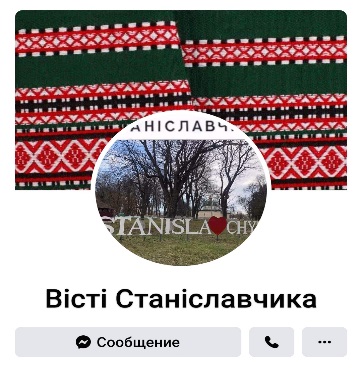 Економіка та бюджет громадиНа території громади діє 47 юридичних осіб та 87 фізичних осіб-підприємців. Станіславчицька територіальна громада по пріоритету виробництва є сільськогосподарською. Спеціалізується на виробництві зернових і технічних культур та в незначній мірі тваринництві.Серед пріоритетних напрямків розвитку Станіславчицької територіальної громади напрямок - «розвиток економіки» є базовим. На перспективу тип спеціалізації господарського комплексу Станіславчицької територіальної громади визначений, як сільськогосподарське виробництво, переробка продукції сільськогосподарського виробництва, розвиток малого і середнього бізнесу. Успішність малих та середніх підприємств значною мірою залежить від доступності зовнішніх фінансових ресурсів, але для постійного розвитку необхідний ще доступ до інформації, сприяння з боку місцевої влади, інвестиції в нові технології, співпраця з іншими підприємствами, виробничі та коопераційні зв’язки і доступ до нових ринків збуту. Для створення сприятливих умов ведення бізнесу в Станіславчицькій територіальній громаді необхідно зусилля влади направити на:подолання адміністративних бар’єрів на шляху розвитку підприємництва;всебічну підтримку пріоритетних напрямків розвитку малого підприємництва з урахуванням специфіки сільськогосподарської території;подальше розвинення співробітництва влади з підприємницькою громадськістю;стимулювання підприємницької активності з метою зниження соціальної напруги, насамперед, за рахунок створення нових робочих місць та самозайнятості населення.Розвиток аграрного секторуОсновною спеціалізацією сільськогосподарських підприємств є вирощування зернових культур (пшениця, жито, ячмінь, кукурудза, гречка) та технічних культур (соняшник, соя, озимий ріпак, цукрові буряки).Сільськогосподарську діяльність на території населених пунктів Станіславчицької територіальної громади здійснюють ТОВ «Федорівське», ТОВ «Курланд», ТОВ «Пріма-Я», ТОВ «Ятек-Україна», ФГ «Дзялів», СТОВ «Агрокряж», ФГ «Вертепних», СХК «Вінницька промислова група», ФГ «Надія», ФГ «Глебанівка Сад», ФГ «Нива Гранд», ТОВ «Одемо», ФГ «Валентин», ФГ «Антей Агро», ФГ «Агроденс», які орендують та обробляють землі.Загальна площа сільськогосподарських земель становить 30,124 тис.га, з них: ріллі – 20,493тис. га, багаторічних насаджень 0,452тис. га.Господарською діяльністю займається близько 15 господарств різної форми власності, з яких: ФГ, ТОВ (СТОВ), СХК, які мають в користуванні сільськогосподарські землі. Основні проблеми та питання, які потребують вирішення у 2021-2030 рр:- відсутність переробки сільгоспродукції;- постійне зростання цін на матеріально-технічні ресурси та продукцію сільського господарства;- малоефективна державна фінансова підтримка галузі тваринництва, збитковість виробництва продукції тваринництва;-  низькі закупівельні ціни на продукцію сільського господарства.Розвиток підприємництва, регуляторна політикаМалий та середній бізнес забезпечує вагомий внесок у вирішенні проблем зайнятості, формуванні дохідної частини місцевого бюджету. Для провадження підприємницької діяльності створюються сприятливі умови.Станом на 20.12.2020 року в Станіславчицькій сільській територіальній громаді кількість діючих суб’єктів підприємництва складала 116 одиниць.У 2021 році планується створити належні умови для розвитку підприємницької діяльності, удосконалення регуляторних процесів, формування реального партнерства між органами влади і малим бізнесом, підтримка та розвиток малого і середнього підприємництва, як базису зайнятості. На території Станіславчицької територіальної громади планується створення Центру надання адміністративних послуг.Робота над створенням ЦНАПу постійно удосконалюється і дозволяє спростити процедуру отримання замовниками адміністративних послуг, об’єднати в одному приміщенні усі муніципальні служби, протидіяти корупції, уникати використанню посередницьких послуг при отриманні адміністративних послуг, підвищити рівень задоволеності замовників якістю наданих адміністративних послуг.        Бюджет Станіславчицької ТГЗа 2020 рік до бюджету ТГ надійшло доходів по загальному фонду бюджету без урахування трансфертів 9772,0 тис. грн., що становить 97,2 % до плану на рік, затвердженого сільською  радою з урахуванням змін (заплановано 10058,2 тис.грн.). Понад план отримано 268,2  тис.грн.  Основним бюджетоутворюючим податком залишається податок на доходи фізичних осіб, який становить більше 60 % доходів загального фонду бюджету. Податку на доходи фізичних осіб за 2020 рік фактично надійшло 14901,5 тис. грн.А також значну  частку від всіх податкових надходжень до бюджету складають єдиний податок (18,4%), податок на майно  (20,5 %).Крім власних надходжень податків і зборів, до загального фонду бюджету отримано 3594,3 тис. грн. субвенцій з бюджетів усіх рівнів.  Планові показники дохідної частини Станіславчицької територіальної громади на 2021 рік, з урахуванням міжбюджетних трансфертів складають 53453,1 тис. грн. Доходи бюджету територіальної громади без урахування міжбюджетних трансфертів, затверджено у сумі 23804,9 тис. грн..  Зменшення дохідної частини сільського бюджету складе 96,5 % або на 868,6 тис. грн. менше у порівнянні з 2020 роком в значній мірі за рахунок зменшення надходжень по податку на доходи фізичних осіб по ТОВ «Курланд»,яке відкрило філію у м. Жмеринка і 50% надходжень ПДФО буде надходити у  бюджет Жмеринської міської територіальної громади.2. МІСІЯ ТА СТРАТЕГІЧНЕ БАЧЕННЯ2.1 SWOT-АНАЛІЗ Станіславчицької територіальної громадиРобочою групою було проведено ряд досліджень стану розвитку громади.  На основі отриманих даних, був проведений SWOT-аналіз і визначено Місію й стратегічне Бачення Станіславчицькою територіальної громади.SWOT-аналіз – це аналіз у стратегічному плануванні, що полягає в розділенні чинників і явищ на чотири категорії: сильні (S – strengths), слабкі (W – weaknesses) сторони об’єкту, який аналізується; можливості (O – opportunities), що існують для нього або можуть з’явитися з часом і загрози (T – threats), з якими об’єкт зіштовхується або може зіштовхнутися протягом своєї подальшої діяльності та розвитку.SWOT-аналіз дає змогу виявити сильні та слабкі сторони, які потребують найбільшої уваги і зусиль з боку громади. В умовах децентралізації, кожна громада має знайти і активно просувати свої унікальні можливості, так звані «точки зростання».Для Станіславчицької територіальної громади точками зростання є сприятливі природно-кліматичні умови для ведення сільського господарства і наявні потужності для переробки (на базі старих підприємств) та вигідне розташування поблизу великого транспортного вузла – міста Жмеринка.       Стратегічне Бачення, тобто фінальний результат бажаного стану майбутнього Станіславчицької територіальної громади у 2030 році було сформовано за результатами опитування мешканців територіальної громади та заповнених ними анкет, аналізу наявних стратегічних та операційних документів громади, з врахуванням думки представників різних верств населення, вікових груп і місцевого бізнесу.СТРАТЕГІЧНІ ТА ОПЕРАЦІЙНІ ЦІЛІСтратегічна ціль 1. Конкурентоспроможна громада з розвиненою економікоюОперативна ціль 1.1 Сучасна локалізована економікаНаявність якісних робочих місць, відповідної інфраструктури в громаді є запорукою її економічної стабільності та розвитку. Крім того, це попереджає відтік кваліфікованих кадрів та дозволяє місцевій молоді залишатися в громаді, а не шукати кращих перспектив в великих містах або закордоном. Висока пропозиція по працевлаштуванню, з конкурентною заробітною платою та соціальними умовами, також забезпечить залучення спеціалістів в громаду, підвищить рівень соціально-економічного розвитку ТГ та, в перспективі, високий рівень народжуваності.Мета: використання існуючого потенціалу громади для створення диверсифікованої економіки, «зміна прописки» для місцевого бізнесу та забезпечення високого рівня зайнятості населення.Бенефіціари: безробітні, молодь, студенти, підприємціЗаходи:1.1.1. Диверсифікація економіки: залучення та підтримка виробників різних напрямків діяльності, створення відповідних умов для економіки «на місцях», включно з інфраструктурою – банкоматами, терміналами тощо.1.1.2. Інвентаризація наявних об’єктів нерухомості в межах і поза межами населених пунктів громади.1.1.3. Запровадження профорієнтаційної роботи для молоді: налагодження ланцюжка «майбутній випускник – підприємство».Індикатори:зростання рівня зайнятості населеннязбільшення суб’єктів господарюваннязбільшення податкових надходженьОперативна ціль 1.2 Інвестиційно-приваблива громадаСтворення та підтримка сприятливого інвестиційного клімату на основі існуючого економічного та соціального потенціалу, а також пошуку нових точок зростання, забезпечить громаді стійкість та конкурентоспроможність на ринку товарів та послуг; створить або посилить міжмуніципальне співробітництво, залучення донорів та забезпечить імідж надійного партнера.Мета: забезпечення розбудови існуючого економічного, туристичного та рекреаційного потенціалу громади, залучення і стимулювання місцевих та зовнішніх інвесторів, а також забезпечення «соціальної привабливості» населених пунктів громадиБенефіціари: інвестори, малий та середній бізнес, туристиЗаходи:1.3.1. Використання «потенціалу сусідства» - міжмуніципальна співпраця для забезпечення більш широкого та стійкого інвестиційного потенціалу громади.1.3.2. Промоція потенційних інвестиційних можливостей у всіх сферах: створення інвестиційних паспортів об’єктів;1.3.3. Сприяння розвитку туристичної інфраструктури на сільських територіях.1.3.4. Створення сприятливих умов для залучення інвестицій у розбудову туристичної інфраструктури.Індикатори:кількість залучених інвесторівкількість туристичних об’єктів, в т.ч. в сфері зеленого туризму, на території ТГобсяг туристичного збору, що надійшов до бюджету ТГСтратегічна ціль 2.  Громада з високим рівнем якості життя2.1 Якісні соціально-побутові послуги, освіта та медицинаЛюдське життя та здоров’я є найвищою цінністю. Доступ до базових послуг, таких як медицина, освіта, соціально-побутові послуги – це право кожного громадянина, і завданням держави, в т.ч. і в особі органів місцевого самоврядування, є забезпечення реалізації цього права. Якість надання базових послуг визначає соціальну захищеність та відчуття комфорту жителів громади.Мета: забезпечення рівного доступу всіх мешканців громади до якісних послуг.Бенефіціари: соціально незахищені верстви населення, особи з інвалідністю, сім’ї, люди похилого віку, діти, батьки-одинаки, малий та середній бізнес, фізичні особи підприємці, туристиЗаходи:2.1.1. Забезпечення необхідним медичним обладнанням та відповідними умовами медичні заклади всіх рівнів на території ТГ.2.1.2. Підвищення якості освітніх послуг та запровадження сучасних методів навчання: шкільного і позашкільного. Створення підвозу дітей до опорних шкіл.2.1.3. Якісні адміністративні та соціальні послуги на місцях.2.1.4. Створення центру надання адміністративних послуг у сільській раді Станіславчика, також додати посаду мобільного адміністратора, який зможе обслуговувати людей вдома.2.1.5. Поліпшення медичного обслуговування жителів сільських територій: запровадження практики диспансерних оглядів для жителів сільських територій, у тому числі із застосуванням мобільних пунктів, оснащених необхідним обладнанням.2.1.6. Забезпечення сучасними технічними та інформаційно-програмними засобами для функціонування електронної системи охорони здоров’я.2.1.7. Забезпечення належного матеріально-технічного оснащення закладів охорони здоров’я, зокрема службовим автотранспортом, широкосмуговим доступом до Інтернету та сучасними технічними і інформаційно-програмними засобами для функціонування електронної системи охорони здоров’я.2.1.8. Запровадження програми підвищення кваліфікації учителів (педагогічних працівників), фахівців у сфері освіти відповідно до потреб сучасної освіти та сучасних технологій здобуття освіти.2.1.9. Проведення повної комп’ютеризації закладів загальної середньої освіти із залученням різних джерел фінансування, навчання педагогічних працівників цифрової грамотності.Індикатори:рівень успішності школярів громади за результатами ЗНО (базовий рік для порівняння 2019)сукупний обсяг та перелік адміністративних послуг, що надаються в громаді (базовий рік для порівняння 2019)якісне обслуговування у медичній сферізниження показників смертностізбільшення показників тривалості життязбільшення народжуваностіОперативна ціль 2.2. Прозора та відкрита владаОдним з найболючіших питань для населення є відчуття, що «влада нас не чує». Це відчуття нівелює бажання мешканців долучатися до життя громади, брати на себе відповідальність, а головне співпрацювати з владою, як представником громади, для забезпечення стабільності та процвітання своєї громади. Формування розуміння, що місцева влада – це друг, а не ворог, через спільний діалог, є дієвим важелем впливу всієї громади не тільки на місцевому, а й обласному рівні для подолання існуючих проблем та реалізації можливостей у своїй громаді.Мета: забезпечення якісної комунікації між владою, бізнесом та мешканцями громади, запровадження принципів партисипації та залученості.Бенефіціари: місцева влада,  всі мешканці громади, молодь, громадські організації, місцеві активісти.Заходи:2.2.1. Створення та постійне наповнення сайту ТГ.2.2.2. Створення молодіжної ради.Індикатори:постійно діючий та інформативний сайт ТГзбільшення кількості громадських організацій, що активно працюють на території ТГОперативна ціль 2.3 Безпечна громадаВідчуття безпеки є однією з базових потреб людини. Комфорт проживання в тій чи іншій громаді визначається не тільки наявністю якісних послуг та інфраструктури, а й розумінням того, що нестрашно вийти на вулицю в будь-який час доби, відпустити дітей на прогулянку з друзями, а у разі виникнення надзвичайної ситуації – є ті, хто подбають про вас і вашу родину, вирішать конфлікт та забезпечать правопорядок.Мета: забезпечення та підтримка відчуття безпеки та захищеності у мешканців, створення безпечних умов для всіх вікових та соціальних груп населення громади.Бенефіціари: сім’ї, діти, туристи, молодь, мешканці громадиЗаходи:2.3.1. Запровадження системи відео нагляд. Створення ситуаційного центру.2.3.2. Облаштування кабінету «Поліцейський Громади».2.3.4. Безпечна дорога до школи (підвіз учнів з сіл до опорних шкіл).Індикатори:впроваджена та діюча система відео наглядузменшення кількості правопорушень на території громадизменшення кількості або відсутність ДТП за участю школярівСтратегічна ціль 3. Сучасна розвинена інфраструктураОперативна ціль 3.1 Доступна громада з якісною транспортною інфраструктуроюВ сучасному світі громада не може діяти як закрита ізольована одиниця. В умовах глобалізації вільний доступ до інформації, мобільний зв’язок, транспортне сполучення та можливість спілкування з навколишнім світом є умовою існування сучасної людини.Одним з основних чинників життєдіяльності та економічного зростання громади є якісне сполучення між населеними пунктами як в самій громаді, так і можливість дістатися зручним і швидким способом до населених пунктів поза межами громади. Транспортна інфраструктура – це не лише дороги, це і зупинки, тротуари, вело доріжки, вуличне освітлення та знаки, можливість пересування у просторі всіх без виключення мешканців громади.Мета: забезпечення комфорту та безпеки пересування всім учасникам дорожнього руху, незалежно від того яким видом транспорту особа користується (автомобіль, автобус, велосипед чи вона є пішоходом); доступ до об’єктів, соціальної інфраструктури,  інформації та спілкування.Бенефіціари: сім’ї, люди похилого віку, студенти, фермери, малий та середній бізнес, фізичні-особи-підприємці, інвестори, великі підприємства та агрохолдингиЗаходи:3.1.1. Ремонт існуючої та розвиток дорожньої мережі в середині ТГ.3.1.2. Доступна та зручна транспортна інфраструктура.3.1.3. Якісний Інтернет та мобільний зв’язок. 3.1.4. Стимулювання розвитку інформаційно-комунікаційних технологій на сільських територіях: забезпечення покриття 100 відсотків сільських територій фіксованим широкосмуговим доступом до Інтернету та 95 відсотків населення мобільним Інтернетом для можливості формування нових міжрегіональних зв’язків.3.1.5. Приведення насамперед  у належний стан автомобільних доріг, якими здійснюється довезення учнів до опорних закладів загальної середньої освіти, а також громадян до закладів охорони здоров’я.Індикатори:наявність прямих маршрутів до центру громади /сусідніх ТГ /м. Вінницяпротяжність реконструйованої дорожньої мережізабезпечення Інтернет-покриття у населених пунктах громадиОперативна ціль 3.2 Якісні комунальні послуги в кожному населеному пунктіДоступ до послуг з енергопостачання, водопостачання та водовідведення, сміттєпереробки в сучасному світі є не просто бажаним, а обов’язковим для забезпечення нормального рівня життя населення та розвитку ТГ. Вирішення проблеми відсутності тих чи інших комунальних послуг передбачає не просто прокладання труб та встановлення необхідного обладнання, а впровадження сучасних енергоефективних та енергозберігаючих технологій, модернізацію усіх систем забезпечення на економічно вигідних умовах.Мета: забезпечення комфорту та якісних комунальних послуг для всіх мешканців громади	Бенефіціари: сім’ї, люди похилого віку, фермери, малий та середній бізнес, фізичні особи підприємці, інвестори, великі підприємства та агрохолдингию	Заходи:3.2.1. Модернізація існуючих та будівництво нових мереж водопостачання та водовідведення.3.2.2. Ліквідація стихійних сміттєзвалищ.3.2.3. Організація централізованого збору побутових відходів, їх сортування та утилізація.3.2.4. Реконструкція існуючих та будівництво нових мереж вуличного освітлення з використанням енергозберігаючих технологій.3.2.5. Розчищення та благоустрій існуючих водних об’єктів.Індикатори:протяжність реконструйованої та новозбудованої мережі водогону і каналізаціївпроваджена система збору та переробки побутових відходівпротяжність реконструйованих мереж вуличного освітленняСтратегічна ціль 4. Громада з високим рівнем розвитку культури, спорту та рекреації4.1 Дозвілля, культура і спорт для всіхВідпочинок, як і робота, є невід’ємною частиною життя кожного. Забезпечення якісного відпочинку для всіх жителів громади, особливо в сучасних умовах, набуває нового значення та змісту. Доступність, комфорт, різноманіття та можливість вибору визначає ступінь якості відпочинку. Все більше набирає популярності зелений туризм, локальна рекреація та дозвілля.Мета: забезпечення всіх мешканців громади якісним та змістовним дозвіллям «поруч».Бенефіціари: сім’ї, люди похилого віку, діти, молодь, спортсмени, туристиЗаходи:4.1.1. Облаштування зелених зон та зон відпочинку біля водойм.4.1.2. Облаштування дитячих та спортивних майданчиків з відповідним обладнанням та супутньою інфраструктурою.4.1.3. Поліпшення матеріально-технічного оснащення закладів культури в обсязі, необхідному для дотримання мінімальних стандартів забезпечення населення якісними і доступними послугами у сфері культури та перетворення їх у центри культурного розвитку територіальних громад, що позитивно впливають на формування місцевої та загальноукраїнської ідентичності.4.1.4. Сприяння створенню спортивної інфраструктури для занять фізичною культурою і спортом.Індикатори:кількість побудованих та реконструйованих дитячих та спортивних майданчиківОперативна ціль 4.2. Дружня та відкрита громадаЗбереження власної ідентичності та розуміння, що «моя громада – моя відповідальність» є необхідним для розвитку громади. Підвищення загального рівня культури, відчуття залучення та розуміння приналежності до життя громади забезпечує не тільки почуття гордості за громаду, а і формує загальний імідж громади для оточуючих.Мета: формування відчуття приналежності та власної важливості для кожного мешканця громади. Створення інтегрованого середовища для всіх мешканців громади та гостей, де кожен почуває себе задоволеним та щасливим.Бенефіціари: особи з інвалідністю, сім’ї, люди похилого віку, молодь, діти, туристи, громадські організаціїЗаходи:4.2.1. Проведення об’єднуючих заходів «Моя громада – мій дім» на постійній основі:- суботники;- публічні обговорення та круглі столи;- фестиваль громади.4.2.2. Сприяння популяризації туристичного потенціалу територіальної громади у державі.Індикатори:кількість проведених заходів щорічнокількість створених і діючих центрів дозвілля4.АНАЛІЗ ВІДПОВІДНОСТІ ПОЛОЖЕНЬ СТРАТЕГІЇ З ІНШИМИ СТРАТЕГІЧНИМИ ДОКУМЕНТАМИСтратегія розвитку Станіславчицької  територіальної громади на період до 2030 року повністю відповідає принципам, пріоритетам, стратегічним та оперативним цілям та завданням Державної стратегії регіонального розвитку на 2021-2030 роки та стратегічним документам, що регламентують просторовий та регіональний розвиток Вінницької області, зокрема Стратегії збалансованого регіонального розвитку Станіславчицької територіальної громади на період до 2030 року.5.СИСТЕМА МОНІТОРИНГУ ТА ОЦІНКИ РЕЗУЛЬТАТИВНОСТІ РЕАЛІЗАЦІЇ  СТРАТЕГІЇЗ початку роботи зі стратегічного планування було наголошено на важливості та пріоритетності впровадження та моніторингу реалізації стратегії розвитку Станіславчицької ТГ. У стратегії описано систему моніторингу її  впровадження та виконання та систему показників (індикаторів)   впровадження та оцінки. Успішність реалізація стратегії, залежатиме від позитивних економічних та інших змін, що впливатимуть на досягнення поставлених цілей.У роботі з розробки стратегії брали участь представники органу місцевого самоврядування, освітніх і культурних установ, бізнесу та інших організацій, що являється запорукою  реалістичного її виконання та всебічну  довіру з боку громади.Щоб забезпечити належний рівень відповідальності за впровадження та реалізацію стратегії, потрібно створити систему моніторингу  та оцінки її реалізації. Ця система має включати орган з моніторингу – робочу групу з управління впровадження стратегії.Забезпечення реалізації – це управлінське завдання, що має на меті контроль за робочою діяльністю численних організацій, що  залучені у процесі впровадження  та реалізації стратегії. Цим має займатись робоча група з управління впровадження стратегії, створена з представників органу місцевого самоврядування, громадськості і бізнесу (сільський голова та його заступник, начальники відділів сільської ради, приватні підприємці, представники громадськості). Питання впровадження всіх проектів і заходів стратегії мають належати виключно  лише до компетенції робочої групи. Саме робоча група з управління впровадження стратегії є відповідальною за забезпечення актуальності та реалістичності стратегічних і оперативних цілей та за їх досягнення.У ході моніторингу та оцінки стратегії вирішуються наступні завдання:контроль за реалізацією стратегії вцілому;оцінка ступеню досягнення за стратегічними та оперативними цілями і завданнями, надання інформації для корегування завдань і цілей;підтримка в робочому стані системи стратегічного планування.Моніторинг базується на розгляді обмеженого числа відібраних показників (результатів) за кожним зі стратегічних напрямів та аналізі досягнення запланованих результатів.Рівні моніторингу:Ефективність впровадження окремого проекту;Рівень досягнення стратегічних і оперативних цілей;Ступінь просування за стратегічними напрямами розвитку;Стан розвитку громади – досягнення стратегічного бачення;Підсумки моніторингу підводяться один раз на рік у вигляді річних звітів.Фіксуються та аналізуються: а) ступінь виконання кожного завдання проектах; б) невиконані завдання, причини відхилення, пропозиції; в) дані за індикаторами, що відображають результат реалізації проектів; г) оцінка потреб у фінансуванні; д) пропозиції щодо вдосконалення діючої системи моніторингу.Пропозиції з корегування та змін до стратегії за стратегічними та оперативними цілями, проектами та завданнями можуть вноситися:членами робочої групи з управління впровадження стратегії;депутатами ТГ;зацікавленими організаціями, установами, громадськими організаціями та особами (жителями громади).Проекти рішень щодо змін до стратегії виносяться на розгляд сільської ради.Для всіх можливих форм організації процесу моніторингу головним є проведення ретельного відслідковування виконання завдань та реалізації проектів, коригування та актуалізація Стратегії при необхідності, з огляду на зміну ситуації, оскільки одні проекти будуть завершені, а деякі замінено іншими.ОРІЄНТОВНІ Показники оцінки реалізації стратегії (індикатори досягнення результату)ВСТУП1. КОРОТКА ХАРАКТЕРИСТИКА ГРОМАДИ 1.1 Загальна інформація про громаду1.2 Природні ресурси та екологія1.3 Історична довідка про територію громади1.4 Соціальна сфера1.5 Економіка та бюджет громади2. МІСІЯ ТА СТРАТЕГІЧНЕ БАЧЕННЯ2.1 SWOT-АНАЛІЗ територіальної громади3. СТРАТЕГІЧНІ ТА ОПЕРАЦІЙНІ ЦІЛІ Стратегічна ціль 1. Конкурентоспроможна громада зі розвиненою сучасною економікоюОперативна ціль 1.1 Сучасна локалізована економікаОперативна ціль 1.2 Інвестиційно-приваблива громадаСтратегічна ціль 2. Громада з високим рівнем якості життя  Оперативна ціль 2.1 Якісні соціально-побутові послуги, освіта та медицинаОперативна ціль 2.2 Прозора та відкрита владаОперативна ціль 2.3 Безпечна громадаСтратегічна ціль 3. Сучасна розвинена інфраструктураОперативна ціль 3.1 Доступна громада з якісною транспортною інфраструктуроюОперативна ціль 3.2 Якісні комунальні послуги в кожному населеному пунктіСтратегічна ціль 4. Громада з високим рівнем розвитку культури, спорту та рекреаціїОперативна ціль 4.1 Дозвілля, культура і спорт для всіхОперативна ціль 4.2 Дружня та відкрита громада 4.АНАЛІЗ ВІДПОВІДНОСТІ ПОЛОЖЕНЬ СТРАТЕГІЇ З ІНШИМИ СТРАТЕГІЧНИМИ ДОКУМЕНТАМИ5.СИСТЕМА МОНІТОРИНГУ ТА ОЦІНКИ РЕЗУЛЬТАТИВНОСТІ РЕАЛІЗАЦІЇ  СТРАТЕГІЇДОДАТКИНайменування  населених пунктів, що входять до складу територіальної громадиЧисельність населення станом на 01.01.2020 р.Чисельність домогосподарств, дворівсело Станіславчик2536948селище Травневе 14052село Кам’яногірка 425590село Олексіївка 223140село Мовчани 407174село Тарасівка 488191село Будьки 498188село Вознівці 22383село Носківці 1269489село Демків 2712село Кацмазів 681303селище Настасіївка 117село Лука-Мовчанська 405176село Гута-Мовчанська 7436село Телелинці 328161село Варжинка 2315Всього 78313565№ з/пНазва навчального закладуКількість  дітей станом на 01.10.2020 р.Кількість класів1.Станіславчицька загальноосвітня школа І-ІІІ ступенів, с. Станіславчик271132.Кам’яногірська загальноосвітня школа І-ІІ ступенів, с. Кам’яногірка5293.Тарасівська загальноосвітня школа І-ІІ ступенів, с. Тарасівка6594.Кацмазівська загальноосвітня школа І-ІІ ступенів, с. Кацмазів6795.Мовчанська загальноосвітня школа І-ІІ ступенів, с. Мовчани4396.Носківецька загальноосвітня школа І-ІІІ ступенів, с. Носківці147117.Телелинецька початкова школа І ступенів, с. Телелинці1048.Будецька загальноосвітня школа І-ІІ ступенів629РАЗОМ:71773№ з/пНазва закладу дошкільної освітиКількість  дітей станом на 20.12.2020 р.Кількість  груп1 Комунальний заклад ДНЗ(ясла-сад) «Веселка» с. Носківці2522Комунальний заклад ДНЗ (ясла-сад) «Сонечко», с. Станіславчик3623 Комунальний заклад ДНЗ (ясла-сад) «Казка», с. Станіславчик262Разом:876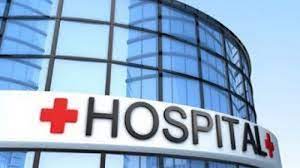 АЗПСМ2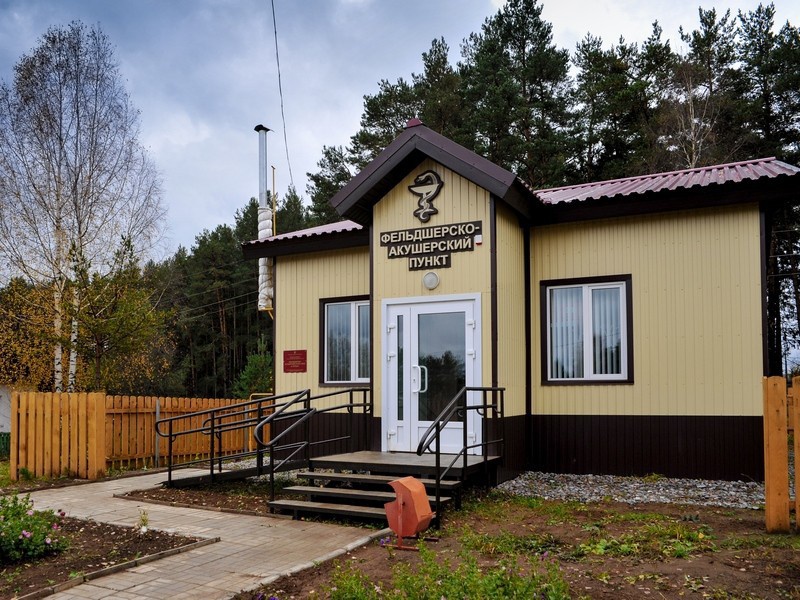 ФП4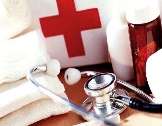 ПТМБ4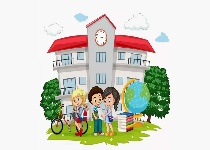 Школи8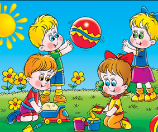 Дитячі садки3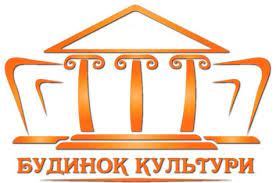 Будинок культури4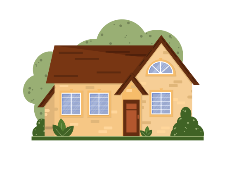 Клуби4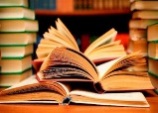 Бібліотеки8	Сильні сторони (внутрішні)Слабкі сторони (внутрішні)Зручне географічне розташування та транспортне сполучення центру громади з містом Вінниця та містом ЖмеринкаСприятливі природно-кліматичні умови для ведення сільського господарстваНаявна технічна інфраструктура: світло, газ, водопостачанняРозвинений аграрний секторНаявність корисних копалин та інших природних ресурсів, лікувальних водЕкологічно чиста місцевістьНаявна сфера базових послуг для населення: медицина, шкільна та позашкільна освіта, соціально-побутові послугиБагата історико-культурна спадщинаНаявні потужності для переробки (на базі старих підприємств)Відсутність якісного транспортного сполучення між населеними пунктами в межах ТГ та низька якість транспортного обслуговуванняСтан під’їзних доріг та доріг в селах громадиАварійні опори електромережВідсутня система поводження з побутовими відходами та наявні стихійні сміттєзвалищаВідсутній якісний інтернет та мобільний зв’язокНизький рівень зайнятості населення у громадіНизький рівень медичного обслуговуванняНизька якість освітніх послуг Відсутність дозвілля для молоді та громадських просторівВандалізм і хуліганство, алкоголізмМожливості (зовнішні)Загрози (зовнішні)Фінансова децентралізація та більше повноважень у місцевих органів владиРозвиток інституційної спроможності громадиОбласна підтримка розбудови та функціонування технічної і соціальної інфраструктури в громадіМіжмуніципальна співпраця з сусідніми об’єднаними територіальними громадамиНаявність сировинних баз як потенціал для сільськогосподарських підприємств-переробниківСвітова епідемія COVID-19Зміни кліматуЗникнення підземних джерел, обміління водойм, пересихання криницьПоглиблення світової економічної кризиВідсутність стабільної законодавчої бази і податкового законодавстваВійськовий конфлікт на Сході та його ескалаціяСтаріння населенняВідсутня належна державна підтримка фермерів, селян, малого та середнього підприємництваПостійне зростання цін на енергоносіїБрак кваліфікованих кадрів на всіх рівняхСезонність сировини для підприємств-переробниківСтратегічна цільОперативна цільЗавдання1. Конкурентоспроможна громада зі розвиненою сучасною економікою1.1 Сучасна локалізована економіка1.1.1. Диверсифікація економіки: залучення та підтримка виробників різних напрямків діяльності, створення відповідних умов для економіки «на місцях», включно з інфраструктурою – банкоматами, терміналами тощо.1.1.2. Інвентаризація наявних об’єктів нерухомості в межах і поза межами населених пунктів громади.1.1.3. Запровадження профорієнтаційної роботи для молоді: налагодження ланцюжка «майбутній випускник–підприємство».1. Конкурентоспроможна громада зі розвиненою сучасною економікою1.2 Інвестиційно-приваблива громада1.2.1. Використання «потенціалу сусідства» - міжмуніципальна співпраця для забезпечення більш широкого та стійкого інвестиційного потенціалу громади.1.2.2. Промоція потенційних інвестиційних можливостей у всіх сферах: створення інвестиційних паспортів об’єктів;1.2.3 Сприяння розвитку туристичної інфраструктури на сільських територіях.1.2.4 Створення сприятливих умов для залучення інвестицій у розбудову туристичної інфраструктури.2. Громада з високим рівнем якості життя2.1 Якісні соціально-побутові послуги, освіта та медицина2.1.1. Забезпечення необхідним медичним обладнанням та відповідними умовами медичні заклади всіх рівнів на території ТГ.2.1.2. Підвищення якості освітніх послуг та запровадження сучасних методів навчання: шкільного і позашкільного. Створення підвозу дітей до опорних шкіл.2.1.3. Якісні адміністративні та соціальні послуги на місцях.2.1.4. Створення центру надання адміністративних послуг у Станіславчинцкій ТГ.2.1.5 Поліпшення медичного обслуговування жителів сільських територій: запровадження практики диспансерних оглядів для жителів сільських територій, у тому числі із застосуванням мобільних пунктів, оснащених необхідним обладнанням.2.1.6 Забезпечення сучасними технічними та інформаційно-програмними засобами для функціонування електронної системи охорони здоров’я.2.1.7 Забезпечення належного матеріально-технічного оснащення закладів охорони здоров’я, зокрема службовим автотранспортом, широкосмуговим доступом до Інтернету та сучасними технічними і інформаційно-програмними засобами для функціонування електронної системи охорони здоров’я.2.1.8 Запровадження програми підвищення кваліфікації учителів (педагогічних працівників), фахівців у сфері освіти відповідно до потреб сучасної освіти та сучасних технологій здобуття освіти.2.1.9 Проведення повної комп’ютеризації закладів загальної середньої освіти із залученням різних джерел фінансування, навчання педагогічних працівників цифрової грамотності.2. Громада з високим рівнем якості життя2.2. Прозора та відкрита влада2.2.1. Створення та постійне наповнення сайту ТГ.2.2.2. Створення молодіжної ради.2. Громада з високим рівнем якості життя2.3 Безпечна громада2.3.1. Запровадження системи відео нагляд. Створення ситуаційного центру.2.3.2. Облаштування кабінету «Поліцейський громади»   2.3.3. Безпечна дорога до школи (підвіз учнів з сіл до опорних шкіл).3. Сучасна розвинена інфраструктура 3.1 Доступна громада з якісною транспортною інфраструктурою3.1.1. Ремонт існуючої та розвиток дорожньої мережі в середині ТГ.3.1.2. Доступна та зручна транспортна інфраструктура.3.1.3. Якісний інтернет та мобільний зв’язок. 3.1.4 Стимулювання розвитку інформаційно-комунікаційних технологій на сільських територіях: забезпечення покриття 100 відсотків сільських територій фіксованим широкосмуговим доступом до Інтернету та 95 відсотків населення мобільним Інтернетом для можливості формування нових міжрегіональних зв’язків.3.1.5 Приведення насамперед  у належний стан автомобільних доріг, якими здійснюється довезення учнів до опорних закладів загальної середньої освіти, а також громадян до закладів охорони здоров’я.3. Сучасна розвинена інфраструктура 3.2 Якісні комунальні послуги в кожному населеному пункті3.2.1. Модернізація існуючих та будівництво нових мереж водопостачання та водовідведення.3.2.2. Ліквідація стихійних сміттєзвалищ.3.2.3. Організація централізованого збору побутових відходів, їх сортування та утилізація.3.2.4. Реконструкція існуючих та будівництво нових мереж вуличного освітлення з використанням енергозберігаючих технологій.3.2.5. Розчищення та благоустрій існуючих водних об’єктів.4. Громада з високим рівнем розвитку культури, спорту та рекреації4.1 Дозвілля, культура і спорт для всіх4.1.1. Облаштування зелених зон та зон відпочинку біля водойм.4.1.2. Облаштування дитячих та спортивних майданчиків з відповідним обладнанням та супутньою інфраструктурою.4.1.3 Поліпшення матеріально-технічного оснащення закладів культури в обсязі, необхідному для дотримання мінімальних стандартів забезпечення населення якісними і доступними послугами у сфері культури та перетворення їх у центри культурного розвитку територіальної громади, що позитивно впливають на формування місцевої та загальноукраїнської ідентичності.4.1.4 Сприяння створенню спортивної інфраструктури для занять фізичною культурою і спортом.4. Громада з високим рівнем розвитку культури, спорту та рекреації4.2. Дружня та відкрита громада4.2.1. Проведення об’єднуючих заходів «Моя громада – мій дім» на постійній основі:- суботники;- публічні обговорення та круглі столи;- фестиваль громади.4.2.2 Сприяння популяризації рекреаційного потенціалу територіальної громади у державі.Загальні показникиЗагальні показникиОбсяги фактичних доходів місцевого бюджету на одного мешканцяОбсяги фактичних видатків місцевого бюджету на одного мешканцяСередня місячна заробітна платаЧисельність населення, зайнятого у всіх сферах економікиОбсяг інвестицій в туристично-рекреаційну галузьОбсяг реалізованої агро-промислової продукції на душу населенняЧастка агро-промислової продукції, виробленої малими підприємствами в загальному обсязіКількість новостворених робочих місць на підприємствах громади на рікКількість малих і середніх підприємств на 1 тис. осіб населенняКількість наданих адміністративних послуг на території ТГОбсяг залучених коштів з ДФРР, міжнародних організацій, державних, обласних конкурсівЕкономія бюджетних коштів в результаті впровадження енергоефективних заходівОбсяг фінансування заходів з охорони навколишнього природного середовищаКількість подій (фестивалів, конференцій, святкувань і т. п.) на рікДинаміка чисельності населення громадиПриродний приріст / скорочення населенняРівень безробіттяЧастка безробітних жінок у загальній кількості безробітних в громадіКількість спортивних споруд і об'єктів введених в експлуатаціюКількість учасників-призерів предметних олімпіад різних рівнівРезультат ЗНО в цілому у освітніх закладах громади% вступу випускників школи громади до ВНЗКількість змагань усіх рівнів, в яких взяли участь вихованці спортивних секцій громадиКількість конкурсів усіх рівнів, в яких взяли участь вихованці творчих колективів громади